Тема: Holidays are over!
Класс: 5 класс
УМК: Rainbow English.
Авторы: О.В.Афанасьева. И.В.Михеева. К.М.Баранова.
Цель: развитие умений аудирования при обсуждении темы «Конец каникул".
Задачи урока
Учебные задачи:
Совершенствование лексических навыков по теме погоды, времен год, активного отдыха.
Совершенствование навыка использования стратегий при выполнении заданий на аудирование.
Развивающие задачи: способствовать развитию памяти и внимания.
Воспитательные задачи: создать условия для повышения интереса к изучаемому предмету, обеспечивающие формирование у учеников навыков самоконтроля
Ресурсы: учебник, презентация, аудио к УМК.
Планируемые результаты.
Предметные: употреблять в устной речи лексические единицы по теме урока, слушать текст, применяя стратегии, обеспечивающие, понимание текста.
Личностные: готовность к повышению своего образовательного уровня.
Метапредметные: поиск и выделение необходимой информации, владение основами самоконтроля и самооценки.
Формируемы УУД:
1. Коммуникативные: организация и планирование учебного сотрудничества с учителем и одноклассниками.
2. Личностные: формирование устойчивой учебно-познавательной мотивации и интереса к учению.
3. Регулятивные: умение принимать цель и следовать ей в учебной деятельности, владение навыками самоанализа и самооценки своей деятельности.
4. Познавательные: извлечение необходимой информации из прослушанного текста.Задание 1. 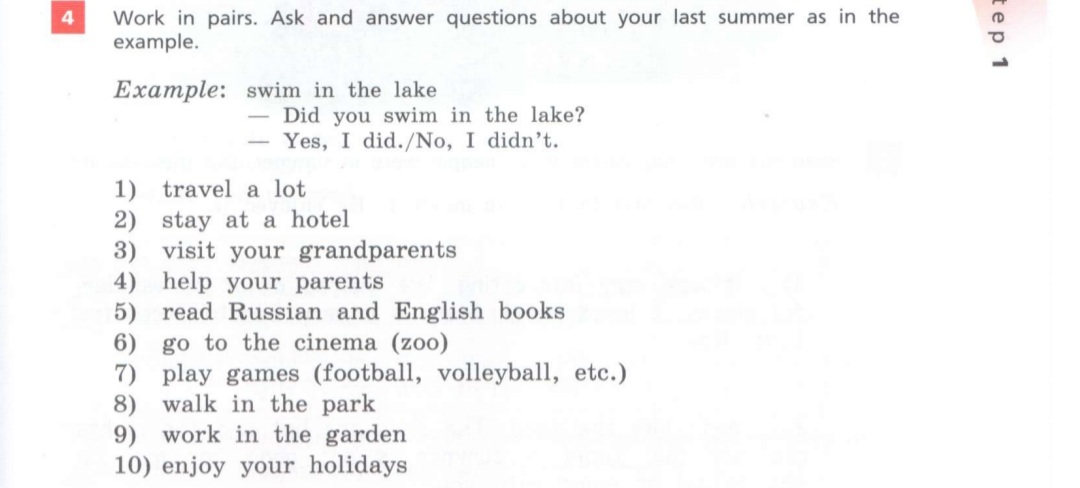 Задание 2.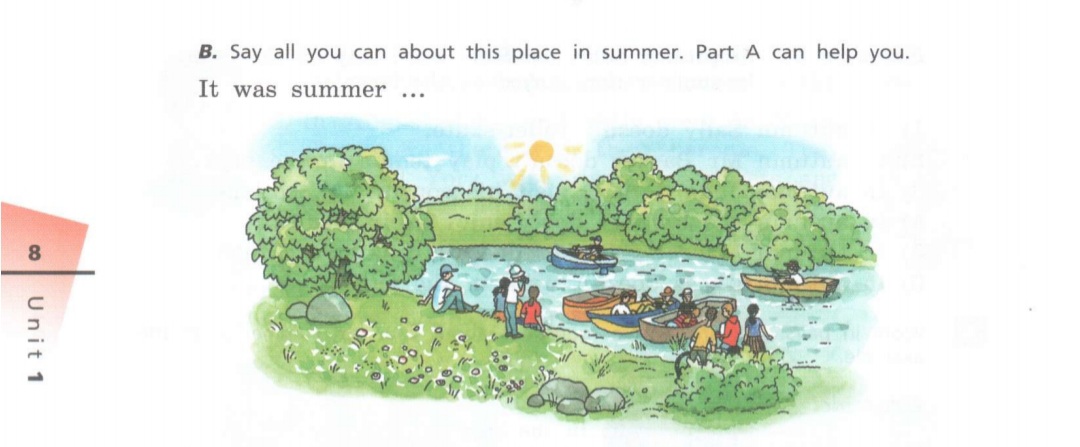 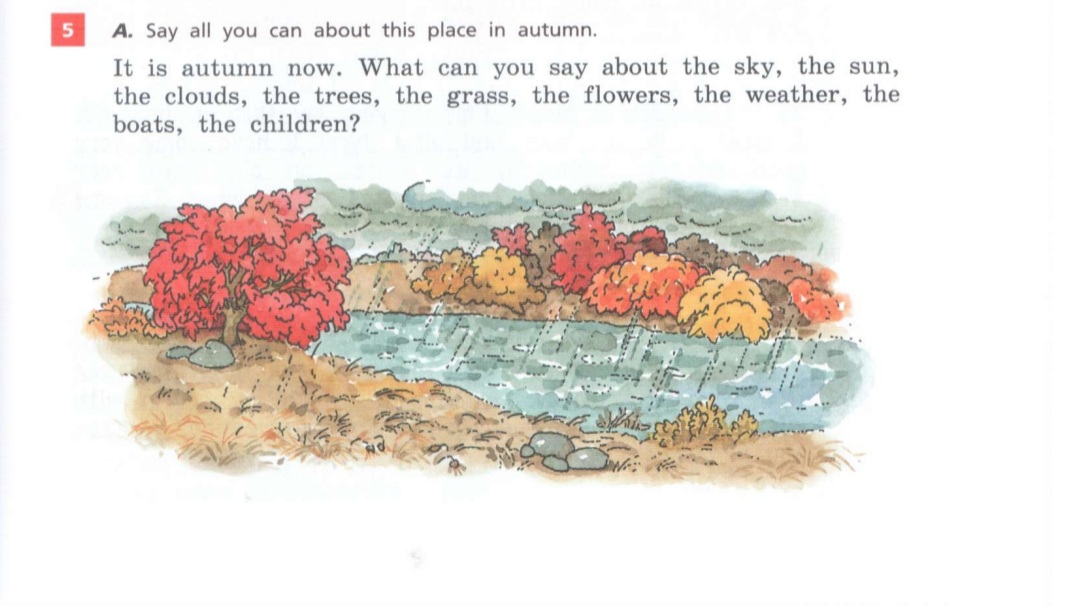 Задание 3.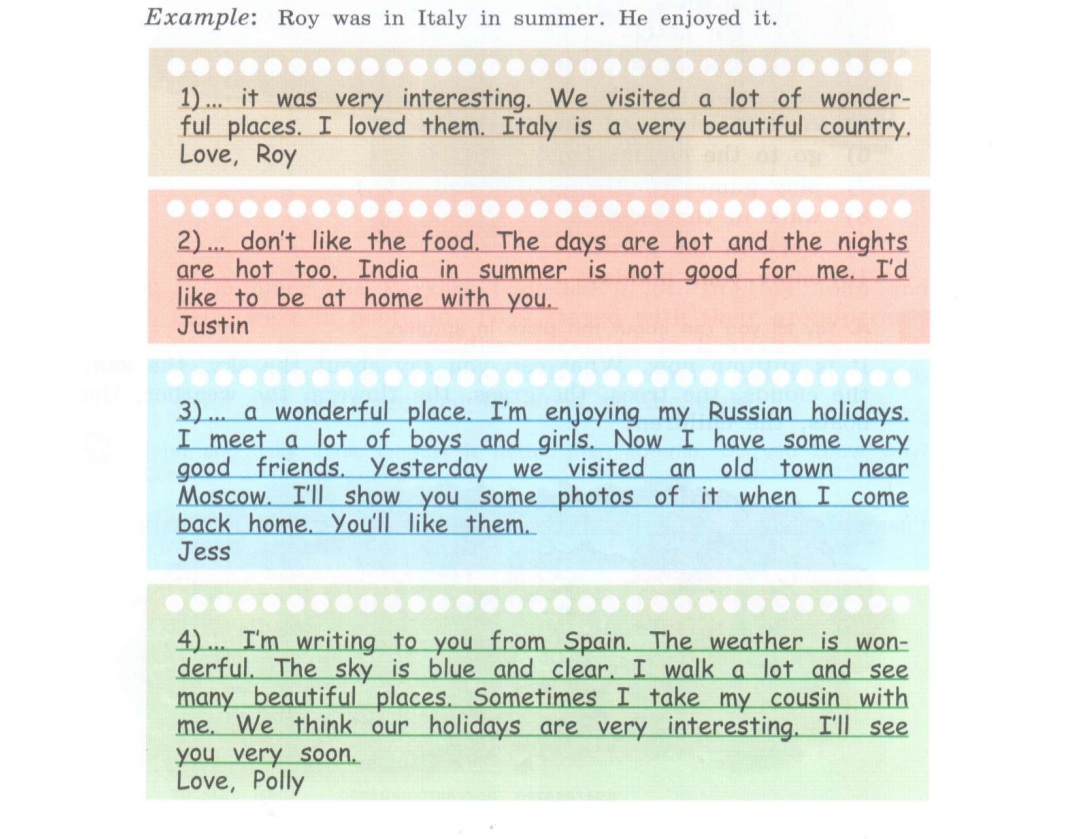 1. Этапы2. Время3. Действие учителя4. Действия учащихся5. Форма работы1 этап. Организационный.
Формируемые УУД: Познавательная
Коммуникативная
Регулятивная3 минутыПриветствие учащихся с использованием устойчивых речевых клише. Приветственный диалог:
- Hello.
- Nice to see you. - How are you?
- It`s a beautiful day, isn`t it?Дают устный ответ в форме ответов на вопросы:
-Hello.
- I`m fine, thank you. How are you?
-Nice to see you too.
-Yes it is. It`s a beautiful day.Групповая.
Устная. Дети отвечают на высказывания и вопросы учителя хором.2 этап.
Актуализация знаний и снятие языковых трудностей.
Формируемые УУД:
Познавательная
Коммуникативная
Регулятивная5 минутПредлагает ребятам вспомнить, чем они занимались на каникулах в качестве повтора лексики, грамматики. Открывается слайд. Прилагаются варианты. Работа в парах.
(Ниже задание 1)1 ученик задает вопрос по шапке: "Did you...+ вариант действия "
2 ученик отвечает: "Yes, I did/ No, I didnt".
По цепочке.Устно. Работа с доской(презентацией) в парах.3 этап.
Мотивационный. Дотекстовый.
Постановка целей и задач урока.
Формируемые УУД:
Познавательная
Коммуникативная
Регулятивная5 минутПеред учениками открыта страница с картинками, а также слайд на доске.
Предлагается описать погоду на иллюстрациях (лето/осень).
Даны наводящие вопросы.
Преподаватель спрашивает ребят по цепочке. (Ниже задание 2)Взаимодействуют с учителем во время опроса (ответы на вопросы).
С помощью учителя и наводящих вопросов определяют, что еще необходимо узнать или вспомнить по данной теме.Устно. Индивидуальная и фронтальная.4 этап.
Изучение и отработка стратегии выполнения задания на аудирование.8 минутПредлагает ученикам изучить структуру работы.
Выбирает одного ученика для прочтения и перевода условия задания.
Далее записки читаются и переводятся по цепочке.
После включается запись.
Нужно соотнести автора записки и записку.
(Ниже задание 3)Читают тексты и переводят.
При надобности задают вопросы.
Прослушивают аудио, помечают в тетради автора и номер записки.
Должны ответить полным предложением устно, какой персонаж где отдыхал этим летомФронтальная и групповая5 этап.
Этап прослушивания.6 минутПроверка работы.
Выдаются тексты аудиозаписи. Предалагается их прочитать и перевести вслух, выборочно.
Также прочитать ответы полными предложениями.Читают тексты, переводят.
При надобности исправляют ошибки.
Читают полученные ответы полными предложениями.Индивидуальная и фронтальная6 этап.
Рефлексия.
Формируемые УУД:
Познавательная
Коммуникативная
Регулятивная5 минутДаются критерии оценивания своей работы.
1. I can describe pictures.
2. I can take important information from audio.
Каждый критерий оценить от 0 до 3 баллов.
Активных учеников урока можно наградить «плюсиками» в своем журнале с оценками, которые в будущем помогут набрать баллы для хорошей оценки.Учатся анализировать свои результаты на уроке.
Высказывают собственное мнение.
Осуществляют самоконтроль.Устно, в виде диалога и голосования.
Индивидуальная, фронтальная.7 этап.
Домашнее задание.3 минутыЗадает домашнее задание. Контролирует, чтобы было записано в дневники.
Поверхностно разбирают структуру задания.
Прощаются.Записывают домашнее задание. При надобности задают вопросы.
Прощаются.Фронтальная